Óbudai EgyetemAlba Regia Műszaki Kar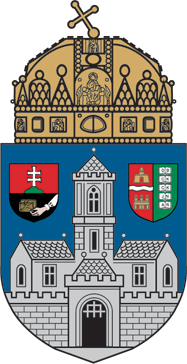 Precíziós gazdálkodási szakemberlevelező szakirányú továbbképzésSzakindítási dokumentációSzékesfehérvár, 2017.TARTALOMJEGYZÉKI. Adatlap                                                                                          1 II. A szak tanterve és a tantárgyi programok leírása                        1 1. A szakirányú továbbképzési szak tanterve                                   3 2. A szakirányú továbbképzési szak tantervi előlapja                      4 3. Tantárgyi programok                                                                    5 III. Mellékletek 1. számú melléklet: A Precíziós gazdálkodási szakember szakirányú továbbképzési szak képzési és kimeneti követelménye AdatlapA bejelentő felsőoktatási intézmény: Óbudai Egyetem 1034 Budapest, Bécsi út 96/B. A képzésért felelős központ: Óbudai Egyetem Alba Regia Műszaki Kar, 8000 Székesfehérvár, Budai út 45.A képzés telephelye: Óbudai Egyetem Alba Regia Műszaki Kar Geoinformatikai Intézet 8000 Székesfehérvár Pirosalma u. 1-3.A szak megnevezése: Precíziós gazdálkodási szakember szakirányú levelező szakA szakképzettség oklevélben szereplő megnevezése:Precíziós gazdálkodási szakember A szakirányú továbbképzés képzési területe:Agrár képzési területII. A szak tanterve és a tantárgyi programok leírásaTantervTantervi előlapKépzési forma:Szakirányú továbbképzés, levelező formaKépzési cél:Egymásra épülő, aktuális műszaki (modern adatnyerési technológiák), térinformatikai és mezőgazdasági ismeretanyagot és piacképes tudást biztosítani azoknak a szakembereknek, akik a mezőgazdaság és precíziós gazdálkodás területeihez kapcsolódó munkakörökben dolgoznak. A képzés célja, hogy bemutassa a modern technológiák vívmányait és annak integrálási lehetőségeit a precíziós mezőgazdaságba. A képzés gyakorlatorientált, vagyis a szükséges elméleti ismeretek mellett gyakorlati alkalmazásokra, modern technológiák készségszintű elsajátítására fekteti a hangsúlyt.Képzés helye:Óbudai Egyetem, Alba Regia Műszaki Kar, 8001 Székesfehérvár, Pirosalma utca 1-3.Képzési idő:3 félév, összesen 240 kontaktóraJelentkezés feltétele:Nem mérnöki, de föld-, vagy agrártudományokhoz kapcsolódó BSc, vagy MSc fokozat, valamint természettudományos szakon végzett egyetemi, vagy főiskolai kutatói és tanári végzettségFinanszírozási forma:ÖnköltségesMegszerezhető végzettség:Eredményes záróvizsga esetén hallgatóink oklevelet kapnak precíziós gazdálkodási szakember megnevezéssel.A szakképzettség angol nyelvű megjelölése: precision farming expertMegszerezhető kreditek száma:90 kreditA képzés főbb területei:Értékelési és ellenőrzési módszerek, eljárások:A tantárgyak vizsgával, évközi jeggyel illetve aláírással zárulnak. A vizsgára bocsátás feltétele tantárgyanként különböző: írásbeli dolgozat, gyakorlati beszámoló, illetve egyéni feladat beadása egyaránt lehetséges.A vizsga írásbeli vagy szóbeli lehet. A második és a harmadik félév során szakdolgozatot kell készíteni, majd az abszolutórium megszerzése után azt a záróvizsgán meg kell védeni, és a záróvizsga tárgyakból eredményes vizsgát kell tenni.A korábban szerzett ismeretek, gyakorlatok beszámítási rendje:A korábban, hasonló témában szerzett érdemjegyet az egyetem általános eljárási rendje szerint számítjuk be, azaz a hallgatói jogviszony keletkezését követően, index vagy egyéb hivatalos igazolás, valamint megfelelő tematika alapján a tantárgyfelelős oktató tesz javaslatot a beszámítás lehetőségére.A záróvizsgára bocsátás feltételei:A záróvizsgára bocsátás feltétele a végbizonyítvány (abszolutórium) megszerzése. Végbizonyítványt a felsőoktatási intézmény annak a hallgatónak állít ki, aki a tantervben előírt tanulmányi és vizsgakövetelményeket – szakdolgozat elkészítése kivételével – teljesítette és az előírt krediteket megszerezte.A záróvizsga részei:A záróvizsga a szakdolgozat védéséből és a tantervben előírt tárgyakból tett szóbeli vizsgákból áll. A záróvizsgát a hallgatónak egy napon, folyamatosan kell letenni. A záróvizsga szóbeli vizsgából áll, a felkészülési idő tantárgyanként legalább 20 perc.A záróvizsga tárgyai:Precíziós növénytermesztésMűholdas és légi távérzékelés, GNSS technológia és a precíziós gazdálkodás Térinformatika A záróvizsga eredménye:A szakdolgozatra és a záróvizsga szóbeli részére kapott érdemjegyek – a vizsgatárgyak számát figyelembe vevő – átlaga az alábbiak szerint:Z=(SZD+Z1+Z2+..+Zm)/(1+m).Az oklevél minősítése:A záróvizsga eredménye alapján az oklevelet a következők szerint kell minősíteni: kiváló	5,00jeles	4,51 -  4,99jó	3,51 -  4,50közepes	2,51 -  3,50elégséges	2,00 -  2,50Tantárgyi programokSzakfelelős:Verőné Dr. Wojtaszek Małgorzata, üzemszervező agrármérnök, mezőgazdasági tudomány kandidátusaMellékletek1. számú melléklet:A  Precíziós gazdálkodási szakember  szakirányú továbbképzési szak képzési és kimeneti követelményeiÓbudai EgyetemAlba Regia Műszaki Kar Precíziós gazdálkodási szakemberszakirányú továbbképzési szakképzési és kimeneti követelményeiSzékesfehérvár, 2017.Precíziós gazdálkodási SZAKEMBER TOVÁBBKÉPZÉSI SZAKKÉPZÉSI ÉS KIMENETI KÖVETELMÉNYE A szak képzési és kimeneti követelményeiA szakirányú továbbképzés megnevezése:Precíziós gazdálkodási szakember szakirányú továbbképzési szakA szakképzettség oklevélben szereplő megnevezése:Precíziós gazdálkodási szakember A szakirányú továbbképzés képzési területe:Agrár képzési területA felvétel feltétele:Szakirányú továbbképzésre az a jelentkező vehető fel, aki alap- vagy mesterképzésben szerzett, illetve a korábban megszerezhető főiskolai vagy egyetemi oklevéllel rendelkezik. A képzési idő:3 félév, 240 kontakt óraA szakképzettség megszerzéséhez összegyűjtendő kreditek száma:90 kredit7	A képzés során elsajátítandó kompetenciák, tudáselemek, megszerezhető ismeretek, személyes adottságok, készségek, a szakképzettség alkalmazása konkrét környezetben, tevékenységrendszerben:A képzés során elsajátítandó kompetenciák:Modern adatnyerési technológiák és az adatelemzés területein az elméleti és gyakorlati ismeretek rendszerezett megértése és elsajátításaTávérzékelési adatok és földfelszíni tulajdonságok összefüggéseinek elméleti és gyakorlati ismerete  GNSS technológia ismeretek, alkalmazás az adatnyerésben és mezőgazdasági gépek vezérlésébenGyakorlati ismeretek a precíziós gazdálkodás előnyeiről és a hozzá tartozó technológiai háttérről, gépi eszközökről és berendezésekrőlA precíziós mezőgazdasághoz szükséges térinformatikai adatbázis felépítéséhez szükséges ismeretek: több forrásból származó, különböző típusú adatok jellemzőinek és integrálási módszereinek ismerete Alkalmazói szintű ismeretek a távérzékelés alapú szakirányú vizsgálatok, problémamegoldás/tervezés kérdéseibenTávérzékelés alapú növénymonitoring alapismereteiTalajműveléshez kapcsolódó és a növénytermesztési időszakban felmerülő kérdések és problémák felismerése és javaslattétel a műszakilag és gazdaságilag optimális megoldásraInterdiszciplináris ismeretek (műszaki, térinformatikai, agrár) integrálása a precíziós gazdálkodásbaA szakképzettség birtokában a szakember képes a modern adatnyerési, elemzési technológiát eredményesen alkalmazni a fölművelési és növénytermesztési folyamatok tervezéséhez, szervezéséhez, ellenőrzéséhez, és a tábla szintű és táblán belüli méréseknélA precíziós mezőgazdaság területén jelentkező szervezési, szabályozási, tervezési és ellenőrzési feladatrendszerek felismerése, azok értelmezése, majd azok magas szintű menedzsment szemlélettel történő megoldásaKépessé válik a vonatkozó hazai és nemzetközi eredmények adoptálásáraMegismeri a precíziós mezőgazdaság hazai és nemzetközi fenntarthatósági, környezetvédelmi és gazdasági előnyeitb.) A képzés során elsajátítandó tudáselemek és megszerzendő ismeretek:Korszerű adatnyerési technológiák alkalmazói/felhasználói ismereteiTávérzékelési adatnyerési technológiák ismeretei GNSS technológiaPrecíziós gépek gyakorlati ismeretei a mezőgazdaságban Internet, képfeldolgozó és térinformatikai szoftverek szakirányú ismeretei és támogató szerepe a szakterületi döntéshozatalban  Távérzékelési adatok felhasználása a termőhely-termés összefüggések vizsgálatához, elemzéséhez, az összefüggéseket befolyásoló tényezők feltárásához és ennek megfelelően az agrotechnikai módszerek tervezéséhez, alkalmazásáhozModern technológiák elméleti hátterének ismerete, alkalmazási készség a talajművelési és növénytermesztési eljárásokbanA növénymonitoring távérzékelés alapú ismeretei A növénytermesztésnek, mint alapvető ágazatnak a precíziós rendszerekben való kezeléseKörnyezeti elemek és a termesztett növényállomány kölcsönhatásainak ismereteTalaj, mint a természeti erőforrás fenntarthatósága kérdéseinek, feltételeinek ismerete A precíziós mezőgazdaság fenntarthatósági, környezetvédelmi és gazdasági aspektusainak ismerete Topográfiai, agrometeorológiai adatok szerepe a precíziós mezőgazdaságbanTérinformatika szerepe a korszerű, naprakész szántóföldi információs rendszer kialakításában Agrárgazdasági, környezetgazdasági, jogi és nemzetközi agrárpolitikai ismeretekc.) Személyes adottságok és készségek:kreatív szakember elméleti és gyakorlati tevékenységre való felkészítéseprecizitás, elkötelezettség, megfelelő helyzetfelismerés, gyakorlatias feladatértelmezés, készségszintű hely-specifikus gazdálkodás és eredményorientáltság, modern adatnyerési technológiák alkalmazásából származó előnyök felismerése és a gyakorlatba való átültetés képessége, stratégiai tervezés és megvalósítás kompetenciáia precíziós mezőgazdaság komplexitásának és interdiszciplináris jellegének felismerése és alkalmazási készsége a termőföld fenntartható művelésben, az optimális élelmiszer termelésben    konstruktív feladatlátás, határozottság a döntéshozatalbanmunkatervezés és szervezés képessége, jó döntési képességrendszer-elvű, problémamegoldó, logikus gondolkodáskritikai forráselemzés és értékelés a precíziós mezőgazdaság érdekében  együttműködési készség, csapatban való munkavégzés képességeszakmai érzékenység és tudatosságd.) A szakképzettség alkalmazása konkrét környezetben, a tevékenységek soránA szakember a szakképzettség birtokában képes lesz bevezetni a precíziós mezőgazdasági technológiák elveit a saját gazdálkodási rendszerébe, melyek a legmodernebb adatnyerési és feldolgozási eljárások felhasználásán alapulnak A térinformatika és az adathozzáférési ismeretek birtokában képes lesz olyan adatbázist felépíteni, amely nélkülözhetetlen a hely-specifikus műveléshezTávérzékelési technológiák felhasználásával a gazdálkodó képes lesz jobban ellenőrizni a termőföld állapotát, valamint lehetősége lesz a növényfejlődés nyomon követéséreMezőgazdasági tevékenységek informatikai támogatásában való jártasság megszerzése, a szakterületez kapcsolódó önálló problémamegoldás képessége A feladatok magabiztos szakszerű ellátása az együttműködő szakmai közegbenSpeciális ismereteket igénylő területek munkaköreiben való jártasság, mint pl. kezelési zónák térképezése, hely-specifikus műtrágyázás, kárfelmérések, mezőgazdasági eljárások távérzékelési támogatása, stb.A szakember képes lesz gyakorlati kapcsolat létrehozására a műholdas adatok (vagy azokból levezetett tematikus adatok, indexek, számszerű értékek), egyéb vektoros adatok és a precíziós gépek navigációs rendszerei között Szakmai ismeretek birtokában a jelölt képes lesz szakmai tanácsadásraA szakképzettség szempontjából meghatározó ismeretkörök és a főbb ismeretkörökhöz rendelt kreditértékek:Alapismeretek és szakmai törzsanyag tömb ismeretkörei:Műholdas és légi távérzékelés TérinformatikaTalajtanPrecíziós növénytermesztésTopográfia és digitális domborzatmodellekGNSS technológia és a precíziós gazdálkodásSpeciális szakismeretek tömb ismeretkörei:Projekt modul Adatok és szoftverek a precíziós gazdálkodásban UAV adatnyerés és alkalmazási lehetőségeiSzakszeminárium, szakdolgozatSzámviteli ismeretekFöldügyFöld- és birtokrendezés (szabadan válaszható)*Melioráció, talajvédelem (szabadan válaszható)Agrometeorológia és vízrendezés (szabadan válaszható)EU agrár- és környezetpolitika, környezetgazdálkodás (szabadan válaszható)*Szabadan válaszható tárgyakból kettőt (6 kredit) kötelezően kell teljesíteniA záróvizsga tárgyai:Precíziós növénytermesztés Műholdas és légi távérzékelés, GNSS technológia és a precíziós gazdálkodás Térinformatika      A szakdolgozat kreditértéke: 25KreditÓraszámKövetelményI. félévMűholdas és légi távérzékelés 618VizsgaTérinformatika721Vizsga Talajtan515Évközi jegyPrecíziós növénytermesztés721VizsgaTopográfia és digitális domborzatmodellek 515Évközi jegyI. félév összesen30 90 II. félévProjekt modul 618Évközi jegyAdatok és szoftverek a precíziós gazdálkodásban 412VizsgaUAS adatnyerési és alkalmazási lehetőségei515Évközi jegy GNSS technológia és a precíziós gazdálkodás 515 VizsgaSzakszeminárium, szakdolgozat 1.1015AláírásII. félév összesen3075III. félévSzakdolgozat 2.1530Aláírás Számviteli ismeretek515VizsgaFöldügy412Évközi jegyAdatintegrálás precíziós gazdálkodásban39Évközi jegyDrón technológiák alkalmazásai39Évközi jegyFöld- és birtokrendezés (szabadon válaszható)*39Évközi jegyMelioráció, talajvédelem (szabadon válaszható)*3 9 Évközi jegy Agrometeorológia és vízrendezés (szabadon válaszható)*3 9 Évközi jegy EU agrár és környezetpolitika, környezetgazdálkodás (szabadon válaszható)*3 9 Évközi jegy III. félév összesen3075*Szabadon válaszható tárgyakból kettőt (6 kredit) kötelezően kell teljesíteni, egy tárgy min. 10 hallgató esetén indítható  Tárgyak jellegeKreditAlapismeretek,  szakmai törzsanyag35Speciális szakismeretek30Szakdolgozat25Összesen90 Tantárgy Tantárgy felelősMűholdas és légi távérzékelés Verőné Dr. Wojtaszek MałgorzataTérinformatikaDr. Pödör AndreaTalajtanVerőné Dr. Wojtaszek MałgorzataPrecíziós növénytermesztésDr. Tarnawa ÁkosTopográfia és digitális domborzatmodellek Dr. Pödör AndreaProjekt modul Verőné Dr. Wojtaszek MałgorzataAdatok és szoftverek a precíziós gazdálkodásban Verőné Dr. Wojtaszek MałgorzataUAS adatnyerési és alkalmazási lehetőségeiVerőné Dr. Wojtaszek MałgorzataGNSS technológia és a precíziós gazdálkodás Dr. Busics GyörgySzakdolgozat 1. Szakdolgozat 2.Verőné Dr. Wojtaszek MałgorzataSzámviteli ismeretekVajna Istvánné Dr. Tangl AnitaFöldügydr. Kovács MiklósAdatintegrálás precíziós gazdálkodásbanDr. Pödör AndreaDrón technológiák alkalmazásaiVerőné Dr. Wojtaszek MałgorzataFöld- és birtokrendezés (szabadon válaszható)*Dr. Katona JánosMelioráció, talajvédelem (szabadon válaszható)*Horoszné Dr. Gulyás MargitAgrometeorológia és vízrendezés (szabadon válaszható)*Horoszné Dr. Gulyás MargitEU agrár és környezetpolitika, környezetgazdálkodás (szabadon válaszható)*Dr. Udvardy PéterTárgyak jellegeKreditAlapismeretek,szakmai törzsanyag35Speciális szakismeretek30Szakdolgozat25Összesen90